DECVDPH31591: SPANISH TOOLKIT 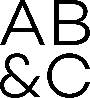 EblastRevised 8.28.20Subject line: Ayuda a dirigir el ataque contra el COVID-19Descarga la app COVID Alert DE ya mismo en forma gratuita.Estamos convocando a toda nuestra comunidad a frenar la propagación del COVID-19.Estimado/a [[First Name]]:Junto con el Departamento de Salud y Servicios Sociales (DHSS) de Delaware, estamos convocando a todos los miembros de la comunidad a dirigir el ataque contra la propagación del COVID-19. Y la gran noticia es que lo único que debes hacer es descargar una aplicación gratuita y alentar a tus familiares y amigos a hacer lo mismo.COVID Alert DE es la aplicación oficial del estado de Delaware basada en un sistema de notificaciones de exposición al COVID-19. Es una app móvil gratuita disponible para cualquier persona mayor de 18 años de edad que resida en Delaware. COVID Alert DE utiliza la conexión Bluetooth, no el GPS, para enviarte una alerta rápida si has tenido contacto estrecho con un caso confirmado de COVID-19. Con esta información, puedes optar por hacer la cuarentena y hacerte una prueba en forma anónima. La aplicación no pone en riesgo tu privacidad ni recopila información personal. Además, la app no registra dónde estás ni qué estás haciendo.Al descargar y usar COVID Alert DE, ayudarás a detener la propagación de COVID-19. Por otra parte, con cada persona que sumamos a esta iniciativa, reforzamos nuestra lucha contra el virus. Por favor:Descarga COVID Alert DE hoy mismo. La app se puede descargar en forma gratuita de App Store y Google Play Store.Usa la app en forma habitual. Recibe la información más reciente sobre el COVID-19 en Delaware.Invita al menos a 10 personas esta semana a descargar la app. Cuantas más personas la usen, mayor será su eficacia para protegerte y cuidar a nuestra comunidad.Asegúrate de que tus familiares y amigos también la descarguen. La app puede y debería ser usada por cualquier residente de Delaware que sea mayor de 18 años de edad.Usa la app para controlar tus síntomas todos los días. Será un valioso recurso para ayudarte a tomar decisiones informadas si recibes una alerta de exposición.En espacios públicos, respeta siempre los protocolos de seguridad ante la pandemia. Usa una mascarilla, respeta las normas de distanciamiento social e higiene de manos, y quédate en casa si te enfermas.¡Gracias por participar de esta iniciativa! Para descubrir funciones adicionales y acceder a más información sobre COVID Alert DE, ingresa en de.gov/covidalert.Cuídate.[NAME]